2.5. Привлечение обучающихся к научно-исследовательской работе по краеведению и экологии, охране безопасности и жизнедеятельности людей.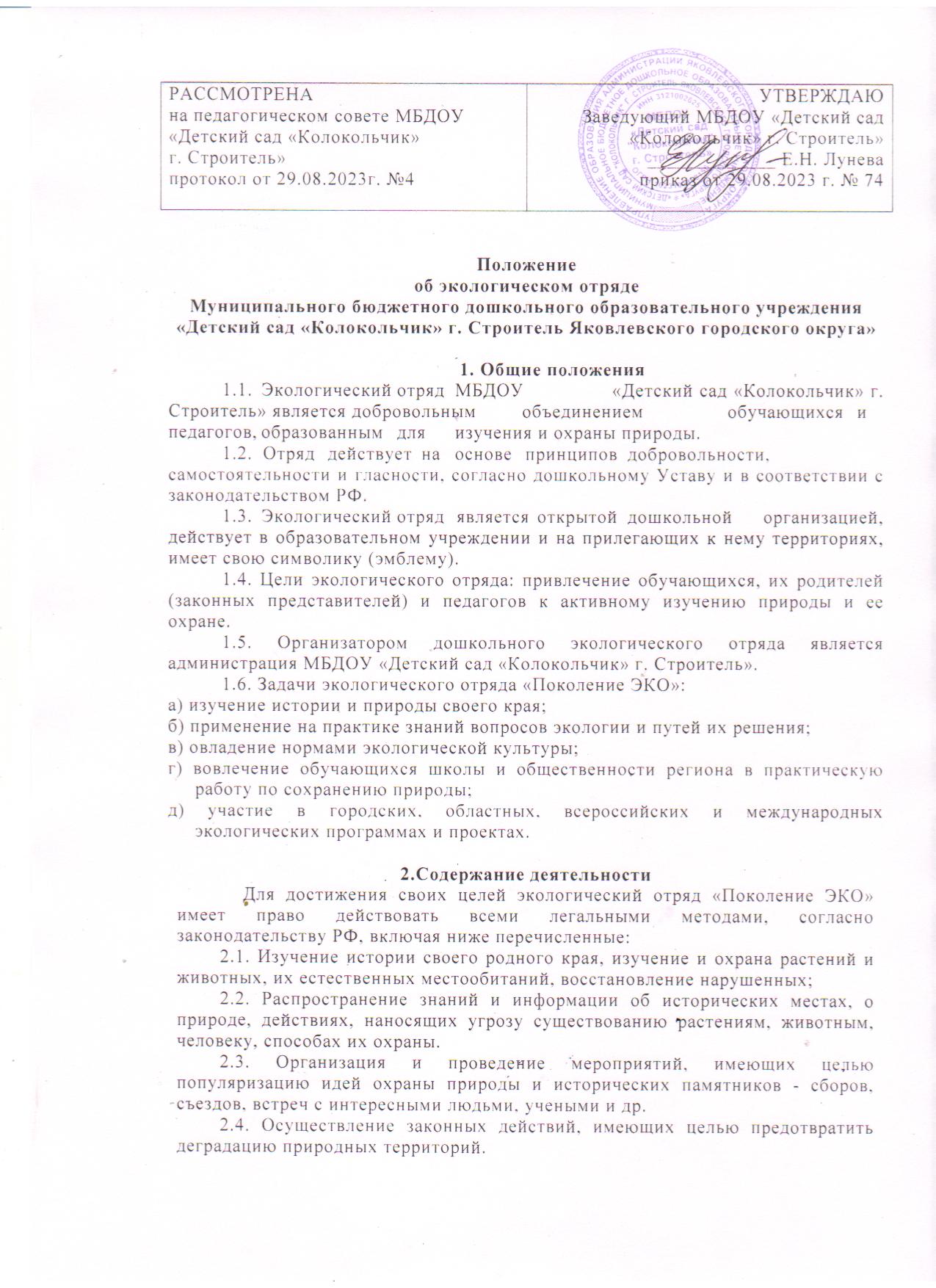 2.6. Публикация научно-исследовательских и научно-популярных работ обучающихся и педагогов учреждения.2.7. Подготовка, издание и распространение буклетов, газет, альбомов и других материалов по темам экологии.2.8. Организация конкурсов, выставок поделок, рисунков.2.9. Проведение экологического мониторинга, экологических акций, экспедиций, походов выходного дня.2.10. Сотрудничество	с МБУ ДО «Станция юных натуралистов Яковлевского городского округа», 	а также участие в экологических мероприятиях различного уровня, в совместных проектах, обмене информацией.3.Члены экологического отряда «Поколение ЭКО»3.1. Членом экологического отряда «Поколение ЭКО» может стать любой человек (ребенок или взрослый), солидарный с целями и задачами организации и желающий поддержать ее работу.3.2. Все члены экологического отряда «Поколение ЭКО» имеют равные права избирать и быть избранным; на любую деятельность в рамках Положения; право голоса в обсуждении любого вопроса и принятий решения.3.3. Желающий вступить в экологический отряд «Поколение ЭКО» должен сделать письменное заявление.4.Права и обязанности:Права Каждый участник имеет право:- проводить экологическую работу в группе, учреждении;- принимать  активное участие в  общественной  жизни  отряда, обсуждении вопросов, выносящихся на его собрании;-	выступать	с	предложениями	по	вопросам	производственной, научно - исследовательской, культурно - досуговой деятельности.4.2. ОбязанностиКаждый участник отряда обязан:быть личным примером для сверстников;оказывать помощь в труде сверстникам;принимать активное участие в озеленении и благоустройстве прилегающих территорий;соблюдать правила внутреннего распорядка, технику безопасности, нормы санитарии;агитировать в члены отряда сверстников, друзей по месту жительства;освещать деятельность отряда в СМИ.5. Структура отряда5.1.Учащиеся, воспитанники детских садов  - члены экологического отряда «Поколение ЭКО», педагог – руководитель отряда.5.2.Структура экологического отряда «Поколение ЭКО»:- командир отряда;- заместитель командира экологического отряда «Поколение ЭКО»;Далее разработать по предложению членов отряда (ответственный за подготовку информации и отчетов, фотокорреспондент и т.д.).           5.3. Педагог осуществляет руководство деятельностью экологического отряда «Поколение ЭКО», соблюдение режима и графика работы, распределяют объем работы; следит за выполнением объема работы производственной и опытнической деятельности, за выполнением планов культурно - досуговой работы, за режимом труда и отдыха. Выходит на общее собрание с предложениями по улучшению деятельности отряда.6. Направление деятельности.6.1. Научно-познавательная работа:Изучение видового состава растений и агротехники их выращивания;Учебно-исследовательская деятельность;Учебно-исследовательская деятельность природоохранного направления и т.д.6.2. Трудовая деятельность:Выращивание посадочного материала;Озеленение учреждения;Выполнение работ, связанных с благоустройством и озеленением прилегающих территорий;-Проведение мероприятий по очистке древесно-кустарниковых завалов, акций по расчистке площадей для новых посадок;Благоустройство территории учреждения и закрепленных за учреждением территорий;Знакомство с техникой безопасности, санитарии и внутреннего распорядка;Разработка производственных планов;Планов культурно - досуговой деятельности и т.д.6.3. Информационная деятельность:Пропагандирование деятельности экологического отряда «Поколение ЭКО» в СМИ.           - Инициирование и организация природоохранных мероприятий по благоустройству и озеленению;выпуск стенгазет, листовок, плакатов по профилю деятельности и т.д.7.Нормативно-правовые документы:Положение об организации экологического отряда «Поколение ЭКО»План деятельности экологического отряда «Поколение ЭКО»Агитационный материал и т.д.8.Заключительные положения8.1. Настоящее Положение вступает в силу с момента утверждения приказом заведующего.8.2. Внесение изменений в настоящее Положение осуществляется в установленном законодательством порядке.8.3. Срок действия данного Положения не ограничен. Положение действует до принятия нового.